BASIN BÜLTENİTarih: 29/07/2022OPEN DESİGN İSTANBUL – ENDÜSTRİYEL TASARIM YARIŞMASI BAŞVURULARA AÇILDITakım Tezgahları Sanayici ve İş İnsanları Derneği (TİAD) tarafından, İstanbul Kalkınma Ajansı’nın destekleri ile yürütülen “Açık Kaynak Tasarım Merkezi ve İşbirliği Platformu Projesi” kapsamında, endüstriyel tasarımcılarla sanayicileri daha fazla işbirliği yapmaya teşvik etmek için “Open Design İstanbul Endüstriyel Tasarım Yarışması” düzenlenecek. Yarışmayı kazananların ödülleri 26 Eylül 2022’de MAKTEK Avrasya Fuarı’nın açılış töreninde açıklanacak.Takım tezgahları sektörünün çatı kuruluşu Takım Tezgahları Sanayici ve İş İnsanları Derneği (TİAD), yürütmekte olduğu “Açık Kaynak Tasarım Merkezi ve İşbirliği Platformu Projesi” ile takım tezgahları sektöründe küresel rekabetin önünü açacak. Proje kapsamında hayata geçirilecek dijital işbirliği platformu ve ortak kullanımlı tasarım merkezi ile endüstriyel tasarımın katma değer ve kalite algısına faydaları sektör temsilcileriyle daha etkin şekilde paylaşılabilecek. Tasarımcı-sanayici arasındaki bilgi paylaşımının da artırılacağı proje ile sektörde mühendislik ve endüstriyel ürün tasarımcılarının teknik kapasiteleri, bilgi ve becerileri güçlendirilecek. Proje ile Türkiye’nin, takım tezgahları sektöründe yeşil üretim, sürdürülebilir ekonomi, otomasyon, Endüstri 4.0 uygulamalarının yanı sıra tasarımda da dünyada ön plana çıkması hedefleniyor.Başvurular 2 Eylül’e kadar devam ediyorProje hedefleri doğrultusunda, endüstriyel tasarımın önemini geniş kitlelere aktarmak amacıyla TİAD tarafından “Open Design İstanbul Endüstriyel Tasarım Yarışması” organize edildi. Yarışma kapsamında endüstriyel tasarım için; CNC Torna Tezgahı, CNC İşleme Merkezi, ve 3D Yazıcı olmak üzere üç ana konsept belirlendi. Katılımcılar istedikleri ürün tipini seçerek projelerini hazırlayarak yarışmaya başvuru yapabilecekler. Yarışmaya başvurular 2 Eylül 2022 saat 18:00’e kadar www.opendesignistanbul.com adresinde yer alan şartnameye uygun olarak yine aynı adreste yer alan online başvuru modülü aracılığı ile yapılabilecek.Yarışma Ödül Sponsoru MAKTEK Avrasya Fuarı ve TÜYAPYarışmada dereceye girecek projelerin ödülleri MAKTEK Avrasya Fuarı ve TÜYAP sponsorluğunda verilecek. Yarışmada; 1’inci olacak proje sahibine 50.000 TL, 2’nci olacak proje sahibine 30.000 TL, 3’üncü olacak proje sahibine ise 20.000 TL ödül verilecek. 4., 5. ve 6. projeler için de Mansiyon Ödülü, iF Design Award Yarışması’na başvuru yapmak istemeleri durumunda yönlendirme ve mentorluk olacak. iF Design Award Yarışması’na başvuru yönlendirmesi ilk 3 için de geçerli.Yarışma ile İlgili Önemli Tarihler EK BİLGİProje etkinlikleri kapsamında MAKTEK Avrasya Fuarı’nın ikinci günü olan 27 Eylül tarihinde endüstriyel tasarım alanının en prestijli organizasyonlarından olan iF Forum Design’ın Uluslararası Proje Direktörü Frank ZIERENBERG tarafından 11.00 – 12.30 saatleri arasında seminer verilecek. Tüm ilgilileri seminer programına davet ediyoruz. Bilgi ve İletişimTakım Tezgahları Sanayici ve İş İnsanları Derneği (TİAD)Telefon: 	0212 565 5354E-Posta: 	info@tiad.org 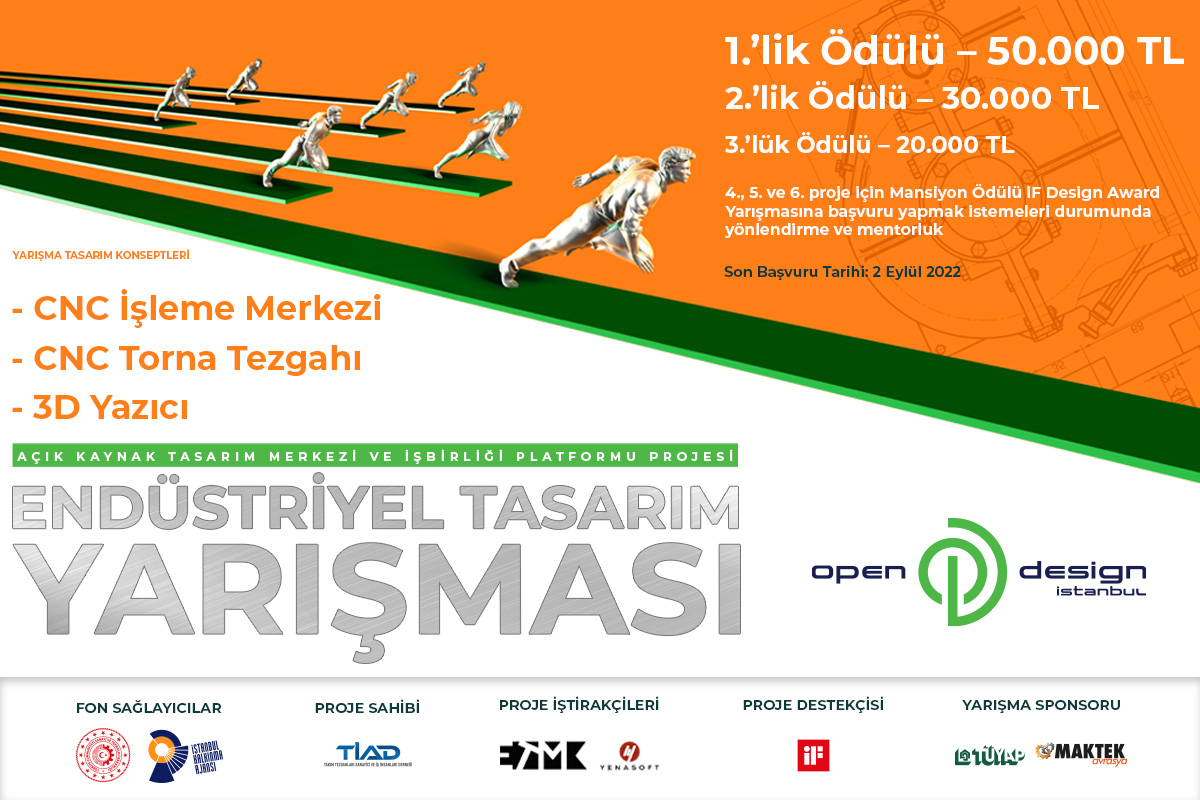 •Yarışma duyurusu29 Temmuz 2022•Başvuru Son Tarihi2 Eylül 2022•Başvuruların Jüri Ön Değerlendirmesi9 Eylül 2022•İlk 10’a seçilenlerin Jüri Sunumu (Online)16 Eylül 2022•Ödül Töreni26 Eylül 2022